Winter 2020 Weekly Class Schedule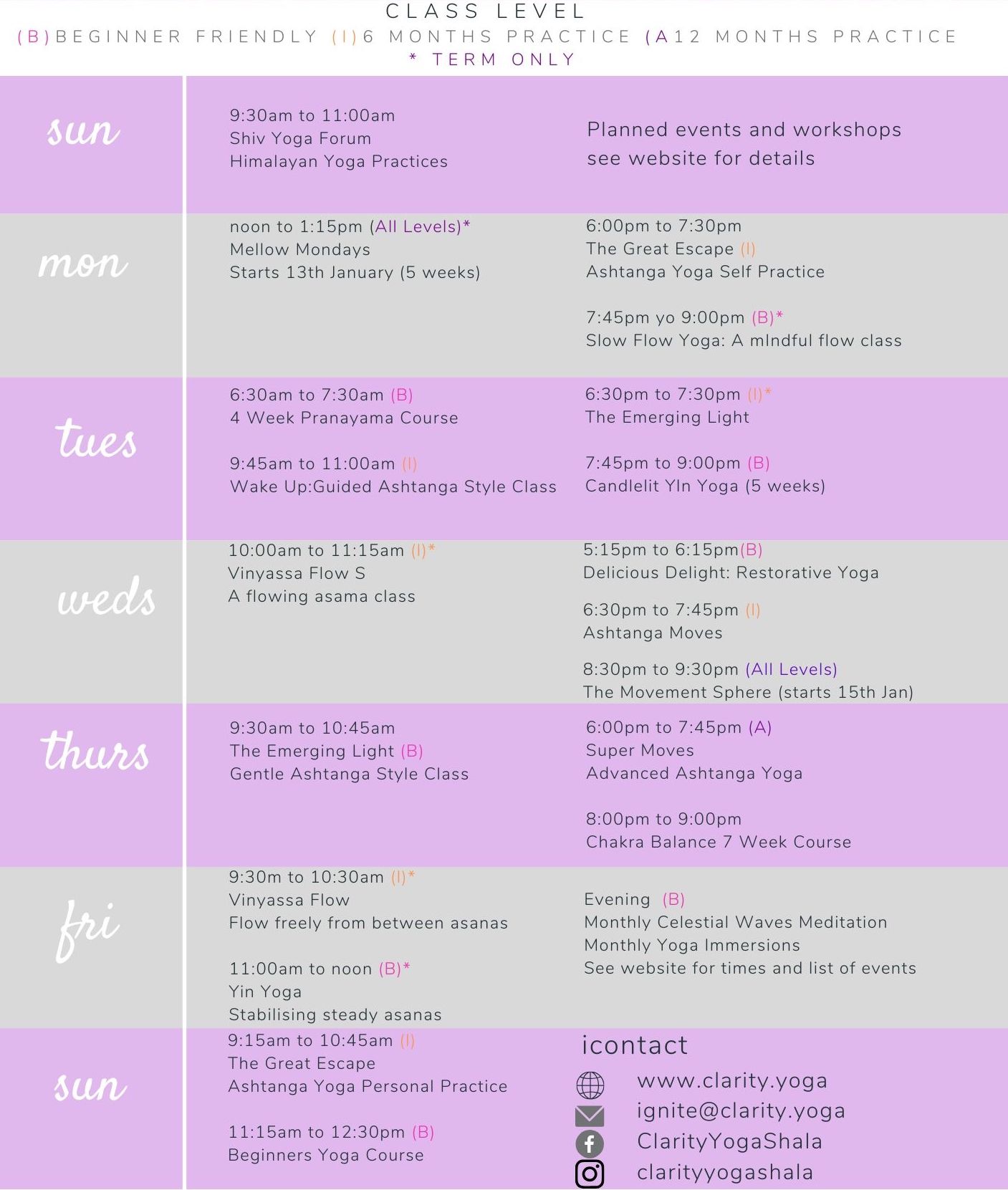 Last updated 3 January 2020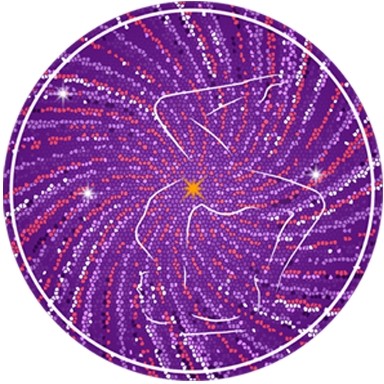 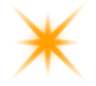 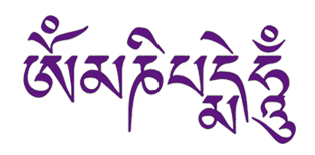 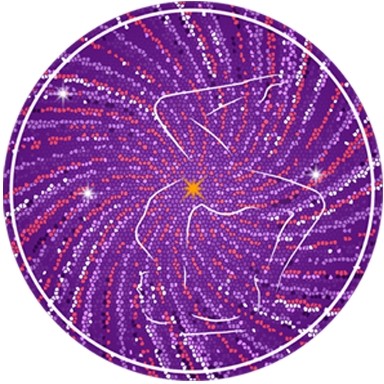 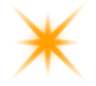 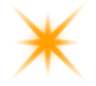 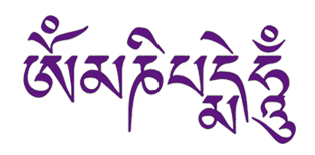 